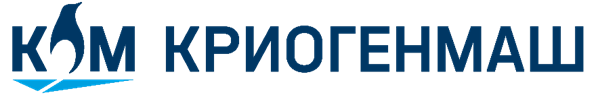  АКЦИОНЕРНОЕ ОБЩЕСТВО КРИОГЕННОГО МАШИНОСТРОЕНИЯ143907, Россия, Московская обл., г. Балашиха, проспект. Ленина, 67. Тел.: +7 495 505-9333 Факс: +7 495 521-57-22ОПРОСНЫЙ ЛИСТдля заказа воздухоразделительных установок19. Если у Вас имеются какие-либо дополнительные требования (сведения), то укажите их нижеЗаранее благодарим Вас за четкие ответы. Наша подробная информация будет выслана Вам в кратчайший срокКОНТАКТНЫЕ ТЕЛЕФОНЫ:1. Объемный расход продуктов разделения воздуха при нормальных условиях1. Объемный расход продуктов разделения воздуха при нормальных условиях1. Объемный расход продуктов разделения воздуха при нормальных условиях1. Объемный расход продуктов разделения воздуха при нормальных условиях1. Объемный расход продуктов разделения воздуха при нормальных условиях1. Объемный расход продуктов разделения воздуха при нормальных условиях1. Объемный расход продуктов разделения воздуха при нормальных условиях1. Объемный расход продуктов разделения воздуха при нормальных условиях1. Объемный расход продуктов разделения воздуха при нормальных условиях1. Объемный расход продуктов разделения воздуха при нормальных условиях1. Объемный расход продуктов разделения воздуха при нормальных условиях1. Объемный расход продуктов разделения воздуха при нормальных условиях1. Объемный расход продуктов разделения воздуха при нормальных условиях1. Объемный расход продуктов разделения воздуха при нормальных условиях1. Объемный расход продуктов разделения воздуха при нормальных условиях1. Объемный расход продуктов разделения воздуха при нормальных условиях1. Объемный расход продуктов разделения воздуха при нормальных условиях(нмз/ч при 0,1013 МПа и 293 К)(нмз/ч при 0,1013 МПа и 293 К)(нмз/ч при 0,1013 МПа и 293 К)(нмз/ч при 0,1013 МПа и 293 К)(нмз/ч при 0,1013 МПа и 293 К)кислородкислородкислородкислородазотазотазотазотазотаргонаргонаргонжидкийжидкийжидкийжидкийжидкийгазообразныйгазообразныйгазообразныйгазообразныйгазообразныйПри необходимости укажите одновременность или очередность получения указанных продуктовПри необходимости укажите одновременность или очередность получения указанных продуктовПри необходимости укажите одновременность или очередность получения указанных продуктовПри необходимости укажите одновременность или очередность получения указанных продуктовПри необходимости укажите одновременность или очередность получения указанных продуктовПри необходимости укажите одновременность или очередность получения указанных продуктовПри необходимости укажите одновременность или очередность получения указанных продуктовПри необходимости укажите одновременность или очередность получения указанных продуктовПри необходимости укажите одновременность или очередность получения указанных продуктовПри необходимости укажите одновременность или очередность получения указанных продуктовПри необходимости укажите одновременность или очередность получения указанных продуктовПри необходимости укажите одновременность или очередность получения указанных продуктовПри необходимости укажите одновременность или очередность получения указанных продуктовПри необходимости укажите одновременность или очередность получения указанных продуктовПри необходимости укажите одновременность или очередность получения указанных продуктовПри необходимости укажите одновременность или очередность получения указанных продуктовПри необходимости укажите одновременность или очередность получения указанных продуктов2. Концентрация продуктов разделения воздуха2. Концентрация продуктов разделения воздуха2. Концентрация продуктов разделения воздуха2. Концентрация продуктов разделения воздуха2. Концентрация продуктов разделения воздуха2. Концентрация продуктов разделения воздуха2. Концентрация продуктов разделения воздуха2. Концентрация продуктов разделения воздуха2. Концентрация продуктов разделения воздуха2. Концентрация продуктов разделения воздуха2. Концентрация продуктов разделения воздуха2. Концентрация продуктов разделения воздуха2. Концентрация продуктов разделения воздуха2. Концентрация продуктов разделения воздуха2. Концентрация продуктов разделения воздуха2. Концентрация продуктов разделения воздуха2. Концентрация продуктов разделения воздухакислородкислородкислородкислородазотазотазотазотазотаргонаргонаргон% объемные% объемные% объемные% объемные% объемныесумма примесейсумма примесейсумма примесейсумма примесейсумма примесей3. Ограничения содержания примесей в продуктах разделения воздуха3. Ограничения содержания примесей в продуктах разделения воздуха3. Ограничения содержания примесей в продуктах разделения воздуха3. Ограничения содержания примесей в продуктах разделения воздуха3. Ограничения содержания примесей в продуктах разделения воздуха3. Ограничения содержания примесей в продуктах разделения воздуха3. Ограничения содержания примесей в продуктах разделения воздуха3. Ограничения содержания примесей в продуктах разделения воздуха3. Ограничения содержания примесей в продуктах разделения воздуха3. Ограничения содержания примесей в продуктах разделения воздуха3. Ограничения содержания примесей в продуктах разделения воздуха3. Ограничения содержания примесей в продуктах разделения воздуха3. Ограничения содержания примесей в продуктах разделения воздуха3. Ограничения содержания примесей в продуктах разделения воздуха3. Ограничения содержания примесей в продуктах разделения воздуха3. Ограничения содержания примесей в продуктах разделения воздуха3. Ограничения содержания примесей в продуктах разделения воздуха%, не более%, не более%, не более%, не более%, не болеев кислородев кислородев кислородев кислородев азотев азотев азотев азотев азотев аргонев аргонев аргонеазотазотазотазотаргонаргонаргонаргонаргонкислородкислородкислородкислородкислородкислородкислородкислородазотазотазотводородводородводород4. Требуемое давление продуктов разделения (избыточное)4. Требуемое давление продуктов разделения (избыточное)4. Требуемое давление продуктов разделения (избыточное)4. Требуемое давление продуктов разделения (избыточное)4. Требуемое давление продуктов разделения (избыточное)4. Требуемое давление продуктов разделения (избыточное)4. Требуемое давление продуктов разделения (избыточное)4. Требуемое давление продуктов разделения (избыточное)4. Требуемое давление продуктов разделения (избыточное)4. Требуемое давление продуктов разделения (избыточное)4. Требуемое давление продуктов разделения (избыточное)4. Требуемое давление продуктов разделения (избыточное)4. Требуемое давление продуктов разделения (избыточное)4. Требуемое давление продуктов разделения (избыточное)4. Требуемое давление продуктов разделения (избыточное)4. Требуемое давление продуктов разделения (избыточное)4. Требуемое давление продуктов разделения (избыточное)кислородкислородкислородкислородазотазотазотазотазотаргонаргонаргонМПаМПаМПаМПаМПа5. Является ли потребление продуктов разделения воздуха равномерным?5. Является ли потребление продуктов разделения воздуха равномерным?5. Является ли потребление продуктов разделения воздуха равномерным?5. Является ли потребление продуктов разделения воздуха равномерным?5. Является ли потребление продуктов разделения воздуха равномерным?5. Является ли потребление продуктов разделения воздуха равномерным?5. Является ли потребление продуктов разделения воздуха равномерным?5. Является ли потребление продуктов разделения воздуха равномерным?5. Является ли потребление продуктов разделения воздуха равномерным?5. Является ли потребление продуктов разделения воздуха равномерным?5. Является ли потребление продуктов разделения воздуха равномерным?5. Является ли потребление продуктов разделения воздуха равномерным?5. Является ли потребление продуктов разделения воздуха равномерным?5. Является ли потребление продуктов разделения воздуха равномерным?5. Является ли потребление продуктов разделения воздуха равномерным?5. Является ли потребление продуктов разделения воздуха равномерным?5. Является ли потребление продуктов разделения воздуха равномерным?кислородкислородкислородкислородазотазотазотазотазотаргонаргонаргонда/нетда/нетда/нетда/нетда/нетЕсли нет, то укажите расходы продуктов и продолжительность их потребленияЕсли нет, то укажите расходы продуктов и продолжительность их потребленияЕсли нет, то укажите расходы продуктов и продолжительность их потребленияЕсли нет, то укажите расходы продуктов и продолжительность их потребленияЕсли нет, то укажите расходы продуктов и продолжительность их потребленияЕсли нет, то укажите расходы продуктов и продолжительность их потребленияЕсли нет, то укажите расходы продуктов и продолжительность их потребленияЕсли нет, то укажите расходы продуктов и продолжительность их потребленияЕсли нет, то укажите расходы продуктов и продолжительность их потребленияЕсли нет, то укажите расходы продуктов и продолжительность их потребленияЕсли нет, то укажите расходы продуктов и продолжительность их потребленияЕсли нет, то укажите расходы продуктов и продолжительность их потребленияЕсли нет, то укажите расходы продуктов и продолжительность их потребленияЕсли нет, то укажите расходы продуктов и продолжительность их потребленияЕсли нет, то укажите расходы продуктов и продолжительность их потребленияЕсли нет, то укажите расходы продуктов и продолжительность их потребленияЕсли нет, то укажите расходы продуктов и продолжительность их потребленияРасходы продуктов, нмз/чРасходы продуктов, нмз/чРасходы продуктов, нмз/чРасходы продуктов, нмз/чРасходы продуктов, нмз/чкислородкислородкислородкислородазотазотазотазотазотаргонаргонаргонРасходы продуктов, нмз/чРасходы продуктов, нмз/чРасходы продуктов, нмз/чРасходы продуктов, нмз/чРасходы продуктов, нмз/чрасходпродолж.продолж.продолж.расходрасходрасходпродолж.продолж.расходрасходпродолж.минимальныйминимальныйминимальныйминимальныйминимальныймаксимальныймаксимальныймаксимальныймаксимальныймаксимальныйПри возможности приведите график потребления продуктовПри возможности приведите график потребления продуктовПри возможности приведите график потребления продуктовПри возможности приведите график потребления продуктовПри возможности приведите график потребления продуктов6. Предусмотрено ли размещение оборудования в здании6. Предусмотрено ли размещение оборудования в здании6. Предусмотрено ли размещение оборудования в здании6. Предусмотрено ли размещение оборудования в здании6. Предусмотрено ли размещение оборудования в здании6. Предусмотрено ли размещение оборудования в здании6. Предусмотрено ли размещение оборудования в здании6. Предусмотрено ли размещение оборудования в здании6. Предусмотрено ли размещение оборудования в здании6. Предусмотрено ли размещение оборудования в здании6. Предусмотрено ли размещение оборудования в здании6. Предусмотрено ли размещение оборудования в здании6. Предусмотрено ли размещение оборудования в здании6. Предусмотрено ли размещение оборудования в здании6. Предусмотрено ли размещение оборудования в здании6. Предусмотрено ли размещение оборудования в здании6. Предусмотрено ли размещение оборудования в зданииЕсли да, то укажите габариты здания, мЕсли да, то укажите габариты здания, мЕсли да, то укажите габариты здания, мЕсли да, то укажите габариты здания, мЕсли да, то укажите габариты здания, мЕсли да, то укажите габариты здания, мЕсли да, то укажите габариты здания, м7. Параметры электрического тока7. Параметры электрического тока7. Параметры электрического тока7. Параметры электрического тока7. Параметры электрического тока7. Параметры электрического тока7. Параметры электрического тока7. Параметры электрического тока7. Параметры электрического тока7. Параметры электрического тока7. Параметры электрического тока7. Параметры электрического тока7. Параметры электрического тока7. Параметры электрического тока7. Параметры электрического тока7. Параметры электрического тока7. Параметры электрического токанизковольтноенизковольтноенизковольтноенизковольтноенизковольтноенизковольтноенизковольтноевысоковольтноевысоковольтноевысоковольтноевысоковольтноевысоковольтноевысоковольтноенапряжениенапряжениенапряжениенапряжениечастотачастотачастотачастота8. Возможно ли использование водяного пара вместо электроэнергии для нагрева регенерирующих потоков?8. Возможно ли использование водяного пара вместо электроэнергии для нагрева регенерирующих потоков?8. Возможно ли использование водяного пара вместо электроэнергии для нагрева регенерирующих потоков?8. Возможно ли использование водяного пара вместо электроэнергии для нагрева регенерирующих потоков?8. Возможно ли использование водяного пара вместо электроэнергии для нагрева регенерирующих потоков?8. Возможно ли использование водяного пара вместо электроэнергии для нагрева регенерирующих потоков?8. Возможно ли использование водяного пара вместо электроэнергии для нагрева регенерирующих потоков?8. Возможно ли использование водяного пара вместо электроэнергии для нагрева регенерирующих потоков?8. Возможно ли использование водяного пара вместо электроэнергии для нагрева регенерирующих потоков?8. Возможно ли использование водяного пара вместо электроэнергии для нагрева регенерирующих потоков?8. Возможно ли использование водяного пара вместо электроэнергии для нагрева регенерирующих потоков?8. Возможно ли использование водяного пара вместо электроэнергии для нагрева регенерирующих потоков?8. Возможно ли использование водяного пара вместо электроэнергии для нагрева регенерирующих потоков?8. Возможно ли использование водяного пара вместо электроэнергии для нагрева регенерирующих потоков?8. Возможно ли использование водяного пара вместо электроэнергии для нагрева регенерирующих потоков?8. Возможно ли использование водяного пара вместо электроэнергии для нагрева регенерирующих потоков?8. Возможно ли использование водяного пара вместо электроэнергии для нагрева регенерирующих потоков?Если да, то укажите давление пара, МПаЕсли да, то укажите давление пара, МПаЕсли да, то укажите давление пара, МПаЕсли да, то укажите давление пара, МПаЕсли да, то укажите давление пара, МПаЕсли да, то укажите давление пара, МПаЕсли да, то укажите давление пара, МПа9. Имеется  ли у заказчика водород для каталитической очистки аргона от кислорода?9. Имеется  ли у заказчика водород для каталитической очистки аргона от кислорода?9. Имеется  ли у заказчика водород для каталитической очистки аргона от кислорода?9. Имеется  ли у заказчика водород для каталитической очистки аргона от кислорода?9. Имеется  ли у заказчика водород для каталитической очистки аргона от кислорода?9. Имеется  ли у заказчика водород для каталитической очистки аргона от кислорода?9. Имеется  ли у заказчика водород для каталитической очистки аргона от кислорода?9. Имеется  ли у заказчика водород для каталитической очистки аргона от кислорода?9. Имеется  ли у заказчика водород для каталитической очистки аргона от кислорода?9. Имеется  ли у заказчика водород для каталитической очистки аргона от кислорода?9. Имеется  ли у заказчика водород для каталитической очистки аргона от кислорода?9. Имеется  ли у заказчика водород для каталитической очистки аргона от кислорода?9. Имеется  ли у заказчика водород для каталитической очистки аргона от кислорода?9. Имеется  ли у заказчика водород для каталитической очистки аргона от кислорода?9. Имеется  ли у заказчика водород для каталитической очистки аргона от кислорода?9. Имеется  ли у заказчика водород для каталитической очистки аргона от кислорода?9. Имеется  ли у заказчика водород для каталитической очистки аргона от кислорода?Если да, то укажите чистотуЕсли да, то укажите чистотучистота, %, примесичистота, %, примесичистота, %, примесичистота, %, примесичистота, %, примесии давление  водородаи давление  водородадавление, МПадавление, МПадавление, МПадавление, МПадавление, МПа10. Требуется ли компрессорное оборудование для сжатия газообразных продуктов разделения воздуха10. Требуется ли компрессорное оборудование для сжатия газообразных продуктов разделения воздуха10. Требуется ли компрессорное оборудование для сжатия газообразных продуктов разделения воздуха10. Требуется ли компрессорное оборудование для сжатия газообразных продуктов разделения воздуха10. Требуется ли компрессорное оборудование для сжатия газообразных продуктов разделения воздуха10. Требуется ли компрессорное оборудование для сжатия газообразных продуктов разделения воздуха10. Требуется ли компрессорное оборудование для сжатия газообразных продуктов разделения воздуха10. Требуется ли компрессорное оборудование для сжатия газообразных продуктов разделения воздуха10. Требуется ли компрессорное оборудование для сжатия газообразных продуктов разделения воздуха10. Требуется ли компрессорное оборудование для сжатия газообразных продуктов разделения воздуха10. Требуется ли компрессорное оборудование для сжатия газообразных продуктов разделения воздуха10. Требуется ли компрессорное оборудование для сжатия газообразных продуктов разделения воздуха10. Требуется ли компрессорное оборудование для сжатия газообразных продуктов разделения воздуха10. Требуется ли компрессорное оборудование для сжатия газообразных продуктов разделения воздуха10. Требуется ли компрессорное оборудование для сжатия газообразных продуктов разделения воздуха10. Требуется ли компрессорное оборудование для сжатия газообразных продуктов разделения воздуха10. Требуется ли компрессорное оборудование для сжатия газообразных продуктов разделения воздухаЕсли да, то укажитеЕсли да, то укажитеЕсли да, то укажитеЕсли да, то укажитеЕсли да, то укажитеЕсли да, то укажитеЕсли да, то укажитекислородкислородкислородазотазотазотазотазотаргонаргонобъемный расход (нмз/ч при 0,1013 МПа и 293 К)объемный расход (нмз/ч при 0,1013 МПа и 293 К)объемный расход (нмз/ч при 0,1013 МПа и 293 К)объемный расход (нмз/ч при 0,1013 МПа и 293 К)объемный расход (нмз/ч при 0,1013 МПа и 293 К)объемный расход (нмз/ч при 0,1013 МПа и 293 К)объемный расход (нмз/ч при 0,1013 МПа и 293 К)конечное давление, МПаконечное давление, МПаконечное давление, МПаконечное давление, МПаконечное давление, МПаконечное давление, МПаконечное давление, МПа11. Требуется ли оборудование для хранения и газификации  жидких кислорода, азота, аргона?11. Требуется ли оборудование для хранения и газификации  жидких кислорода, азота, аргона?11. Требуется ли оборудование для хранения и газификации  жидких кислорода, азота, аргона?11. Требуется ли оборудование для хранения и газификации  жидких кислорода, азота, аргона?11. Требуется ли оборудование для хранения и газификации  жидких кислорода, азота, аргона?11. Требуется ли оборудование для хранения и газификации  жидких кислорода, азота, аргона?11. Требуется ли оборудование для хранения и газификации  жидких кислорода, азота, аргона?11. Требуется ли оборудование для хранения и газификации  жидких кислорода, азота, аргона?11. Требуется ли оборудование для хранения и газификации  жидких кислорода, азота, аргона?11. Требуется ли оборудование для хранения и газификации  жидких кислорода, азота, аргона?11. Требуется ли оборудование для хранения и газификации  жидких кислорода, азота, аргона?11. Требуется ли оборудование для хранения и газификации  жидких кислорода, азота, аргона?11. Требуется ли оборудование для хранения и газификации  жидких кислорода, азота, аргона?11. Требуется ли оборудование для хранения и газификации  жидких кислорода, азота, аргона?11. Требуется ли оборудование для хранения и газификации  жидких кислорода, азота, аргона?11. Требуется ли оборудование для хранения и газификации  жидких кислорода, азота, аргона?11. Требуется ли оборудование для хранения и газификации  жидких кислорода, азота, аргона?Если да, то укажитеЕсли да, то укажитеЕсли да, то укажитеЕсли да, то укажитеЕсли да, то укажитеЕсли да, то укажитеЕсли да, то укажитекислородкислородкислородазотазотазотазотазотаргонаргонобъемы криогенных резервуаров, м3объемы криогенных резервуаров, м3объемы криогенных резервуаров, м3объемы криогенных резервуаров, м3объемы криогенных резервуаров, м3объемы криогенных резервуаров, м3объемы криогенных резервуаров, м3производительности газификаторов, нмз/чпроизводительности газификаторов, нмз/чпроизводительности газификаторов, нмз/чпроизводительности газификаторов, нмз/чпроизводительности газификаторов, нмз/чпроизводительности газификаторов, нмз/чпроизводительности газификаторов, нмз/чдавление  газифицируемых продуктов, МПадавление  газифицируемых продуктов, МПадавление  газифицируемых продуктов, МПадавление  газифицируемых продуктов, МПадавление  газифицируемых продуктов, МПадавление  газифицируемых продуктов, МПадавление  газифицируемых продуктов, МПа12. Требуется ли получение редких газов12. Требуется ли получение редких газов12. Требуется ли получение редких газов12. Требуется ли получение редких газов12. Требуется ли получение редких газов12. Требуется ли получение редких газов12. Требуется ли получение редких газов12. Требуется ли получение редких газов12. Требуется ли получение редких газов12. Требуется ли получение редких газов12. Требуется ли получение редких газов12. Требуется ли получение редких газов12. Требуется ли получение редких газов12. Требуется ли получение редких газов12. Требуется ли получение редких газов12. Требуется ли получение редких газов12. Требуется ли получение редких газовпродуктпродуктпродуктпродуктпродуктпродуктпродуктсодержаниесодержаниесодержаниесодержаниесодержаниесодержаниесодержаниесодержаниеда / нетда / нетпервичный криптоновый концентратпервичный криптоновый концентратпервичный криптоновый концентратпервичный криптоновый концентратпервичный криптоновый концентратпервичный криптоновый концентратпервичный криптоновый концентратоколо 0.5% (Kr+Xe)около 0.5% (Kr+Xe)около 0.5% (Kr+Xe)около 0.5% (Kr+Xe)около 0.5% (Kr+Xe)около 0.5% (Kr+Xe)около 0.5% (Kr+Xe)около 0.5% (Kr+Xe)криптоно-ксеноновая смеськриптоно-ксеноновая смеськриптоно-ксеноновая смеськриптоно-ксеноновая смеськриптоно-ксеноновая смеськриптоно-ксеноновая смеськриптоно-ксеноновая смесьоколо 99% (Kr+Xe)около 99% (Kr+Xe)около 99% (Kr+Xe)около 99% (Kr+Xe)около 99% (Kr+Xe)около 99% (Kr+Xe)около 99% (Kr+Xe)около 99% (Kr+Xe)неоно-гелиевая смесьнеоно-гелиевая смесьнеоно-гелиевая смесьнеоно-гелиевая смесьнеоно-гелиевая смесьнеоно-гелиевая смесьнеоно-гелиевая смесьоколо 40% (Ne+He)около 40% (Ne+He)около 40% (Ne+He)около 40% (Ne+He)около 40% (Ne+He)около 40% (Ne+He)около 40% (Ne+He)около 40% (Ne+He)неоно-гелиевой смесинеоно-гелиевой смесинеоно-гелиевой смесинеоно-гелиевой смесинеоно-гелиевой смесинеоно-гелиевой смесинеоно-гелиевой смесиоколо 98% (Ne+He)около 98% (Ne+He)около 98% (Ne+He)около 98% (Ne+He)около 98% (Ne+He)около 98% (Ne+He)около 98% (Ne+He)около 98% (Ne+He)криптон продукционныйкриптон продукционныйкриптон продукционныйкриптон продукционныйкриптон продукционныйкриптон продукционныйкриптон продукционныйксенон продукционныйксенон продукционныйксенон продукционныйксенон продукционныйксенон продукционныйксенон продукционныйксенон продукционныйнеон продукционныйнеон продукционныйнеон продукционныйнеон продукционныйнеон продукционныйнеон продукционныйнеон продукционный13. Метеорологические условия в месте эксплуатации13. Метеорологические условия в месте эксплуатации13. Метеорологические условия в месте эксплуатации13. Метеорологические условия в месте эксплуатации13. Метеорологические условия в месте эксплуатации13. Метеорологические условия в месте эксплуатации13. Метеорологические условия в месте эксплуатации13. Метеорологические условия в месте эксплуатации13. Метеорологические условия в месте эксплуатации13. Метеорологические условия в месте эксплуатации13. Метеорологические условия в месте эксплуатации13. Метеорологические условия в месте эксплуатации13. Метеорологические условия в месте эксплуатации13. Метеорологические условия в месте эксплуатации13. Метеорологические условия в месте эксплуатации13. Метеорологические условия в месте эксплуатации13. Метеорологические условия в месте эксплуатациибарометрическое давлениебарометрическое давлениебарометрическое давлениебарометрическое давлениебарометрическое давлениебарометрическое давлениебарометрическое давлениебарометрическое давлениебарометрическое давлениебарометрическое давлениебарометрическое давлениебарометрическое давлениебарометрическое давлениебарометрическое давлениебарометрическое давлениебарометрическое давлениебарометрическое давлениеминимальноеминимальноеминимальноесреднегодовоесреднегодовоесреднегодовоесреднегодовоесреднегодовоесреднегодовоесреднегодовоемаксимальноемаксимальноемаксимальноемаксимальноемаксимальноемаксимальноемаксимальноетемпературатемпературатемпературатемпературатемпературатемпературатемпературатемпературатемпературатемпературатемпературатемпературатемпературатемпературатемпературатемпературатемпературазимойзимойзимойзимойзимойзимойзимойлетомлетомлетомлетомлетомлетомлетомлетомлетомлетомотносительная влажность воздухаотносительная влажность воздухаотносительная влажность воздухаотносительная влажность воздухаотносительная влажность воздухаотносительная влажность воздухаотносительная влажность воздухаотносительная влажность воздухаотносительная влажность воздухаотносительная влажность воздухаотносительная влажность воздухаотносительная влажность воздухаотносительная влажность воздухаотносительная влажность воздухаотносительная влажность воздухаотносительная влажность воздухаотносительная влажность воздухазимойзимойзимойзимойзимойзимойзимойлетомлетомлетомлетомлетомлетомлетомлетомлетомлетомзагрязненность атмосферного воздухазагрязненность атмосферного воздухазагрязненность атмосферного воздухазагрязненность атмосферного воздухазагрязненность атмосферного воздухазагрязненность атмосферного воздухазагрязненность атмосферного воздухазагрязненность атмосферного воздухазагрязненность атмосферного воздухазагрязненность атмосферного воздухазагрязненность атмосферного воздухазагрязненность атмосферного воздухазагрязненность атмосферного воздухазагрязненность атмосферного воздухазагрязненность атмосферного воздухазагрязненность атмосферного воздухазагрязненность атмосферного воздухадиоксид углеродадиоксид углеродадиоксид углеродаацетиленацетиленацетиленацетиленацетиленацетиленацетиленуглеводородыуглеводородыуглеводородыуглеводородыуглеводородыуглеводородыуглеводороды14. Геологические условия14. Геологические условия14. Геологические условия14. Геологические условия14. Геологические условия14. Геологические условия14. Геологические условия14. Геологические условия14. Геологические условия14. Геологические условия14. Геологические условия14. Геологические условия14. Геологические условия14. Геологические условия14. Геологические условия14. Геологические условия14. Геологические условияСейсмичность района эксплуатации по шкале РихтераСейсмичность района эксплуатации по шкале РихтераСейсмичность района эксплуатации по шкале РихтераСейсмичность района эксплуатации по шкале РихтераСейсмичность района эксплуатации по шкале РихтераСейсмичность района эксплуатации по шкале РихтераСейсмичность района эксплуатации по шкале РихтераСейсмичность района эксплуатации по шкале Рихтера15. Объем требуемых работ15. Объем требуемых работ15. Объем требуемых работ15. Объем требуемых работ15. Объем требуемых работ15. Объем требуемых работ15. Объем требуемых работ15. Объем требуемых работ15. Объем требуемых работ15. Объем требуемых работ15. Объем требуемых работ15. Объем требуемых работ15. Объем требуемых работ15. Объем требуемых работ15. Объем требуемых работ15. Объем требуемых работ15. Объем требуемых работПоставка оборудованияПоставка оборудованияПоставка оборудованияПроектированиеПроектированиеПроектированиеПроектированиеПроектированиеПроектированиеПроектированиеМонтаж оборудованияМонтаж оборудованияМонтаж оборудованияМонтаж оборудованияМонтаж оборудованияМонтаж оборудованияМонтаж оборудования16. Стадия проекта (да/нет)16. Стадия проекта (да/нет)16. Стадия проекта (да/нет)16. Стадия проекта (да/нет)16. Стадия проекта (да/нет)16. Стадия проекта (да/нет)16. Стадия проекта (да/нет)16. Стадия проекта (да/нет)16. Стадия проекта (да/нет)16. Стадия проекта (да/нет)16. Стадия проекта (да/нет)16. Стадия проекта (да/нет)16. Стадия проекта (да/нет)16. Стадия проекта (да/нет)16. Стадия проекта (да/нет)16. Стадия проекта (да/нет)16. Стадия проекта (да/нет)предпроектная оценкатехнико-экономическое обоснованиетехнико-экономическое обоснованиетехнико-экономическое обоснованиетехнико-экономическое обоснованиетехнико-экономическое обоснованиетехнико-экономическое обоснованиетендер на поставкутендер на поставкутендер на поставкутендер на поставкутендер на поставкутендер на поставкудругоедругоедругоедругое17. Требуемое время поставки17. Требуемое время поставки17. Требуемое время поставки17. Требуемое время поставки17. Требуемое время поставки17. Требуемое время поставки17. Требуемое время поставки17. Требуемое время поставки17. Требуемое время поставки17. Требуемое время поставки17. Требуемое время поставки17. Требуемое время поставки17. Требуемое время поставки17. Требуемое время поставки17. Требуемое время поставки17. Требуемое время поставки17. Требуемое время поставкиЗаказчикE-mail:Контактное лицоТелефонКонтактное лицоФаксБанковские реквизитыОтгрузочные реквизитыУправление продажтел.: +7 495 505 93 33www.cryogenmash.rue-mail: root@cryogenmash.ru